Рассмотрев схему расположения земельного участка в кадастровом квартале, в соответствии со ст. 11.10 Земельного кодекса РФ, Федерального закона №137 от 25.10.2001 года «О введении в действие Земельного кодекса РФ», Приказа Росреестра от 10.11.2020 года №П/0412 «Об утверждении классификатора видов разрешенного использования земельных участков», пп.3 п.4 ст. 36 Градостроительного кодекса РФ, Генеральным планом Воробейнского сельского поселения, утвержденным решением Воробейнского сельского Совета народных депутатов от 19.12.2012 года №2-148, на основании Правил землепользования и застройки Воробейнского сельского Совета народных депутатов, утвержденных решением Воробейнского сельского Совета народных депутатов от 19.12.2012 №2-149 (с учетом изменений и дополнений)ПОСТАНОВЛЯЮ:Утвердить схему расположения границ земельного участка, из категории земли: земли сельскохозяйственного назначения, в кадастровом квартале 32:07:0080102, площадью 92917 кв.м., расположенный в зоне СХ1 – зона сельскохозяйственных угодий, с разрешенным видом использования: животноводство, местоположение: Российская Федерация, Брянская область, Жирятинский муниципальный район, Воробейнское сельское поселение.2. Контроль за исполнением данного постановления возложить на заместителя главы администрации района Тищенко И.В.Глава администрации района	 Л.А. АнтюховАДМИНИСТРАЦИЯ ЖИРЯТИНСКОГО РАЙОНААДМИНИСТРАЦИЯ ЖИРЯТИНСКОГО РАЙОНАПОСТАНОВЛЕНИЕПОСТАНОВЛЕНИЕот «16».08.2023 №215___с. ЖирятиноОб утверждении схемы расположения границ земельного участкаусловный номер земельного участка:ЗУ1 Площадь земельного участка: 92917 кв.м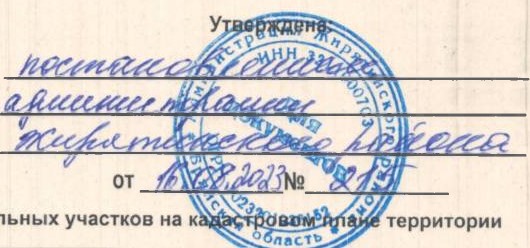 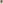 Система координат МСК-32, зона 1         Схема расположения земельного участка или условный номер земельного участка:ЗУ1 Площадь земельного участка: 92917 кв.мСистема координат МСК-32, зона 1         Схема расположения земельного участка или условный номер земельного участка:ЗУ1 Площадь земельного участка: 92917 кв.мСистема координат МСК-32, зона 1         Схема расположения земельного участка или условный номер земельного участка:ЗУ1 Площадь земельного участка: 92917 кв.мСистема координат МСК-32, зона 1         Схема расположения земельного участка или условный номер земельного участка:ЗУ1 Площадь земельного участка: 92917 кв.мСистема координат МСК-32, зона 1         Схема расположения земельного участка или 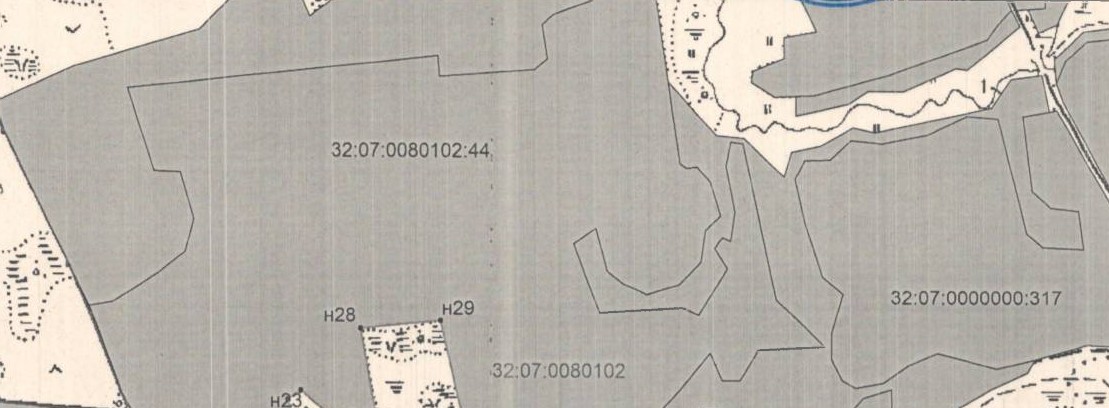 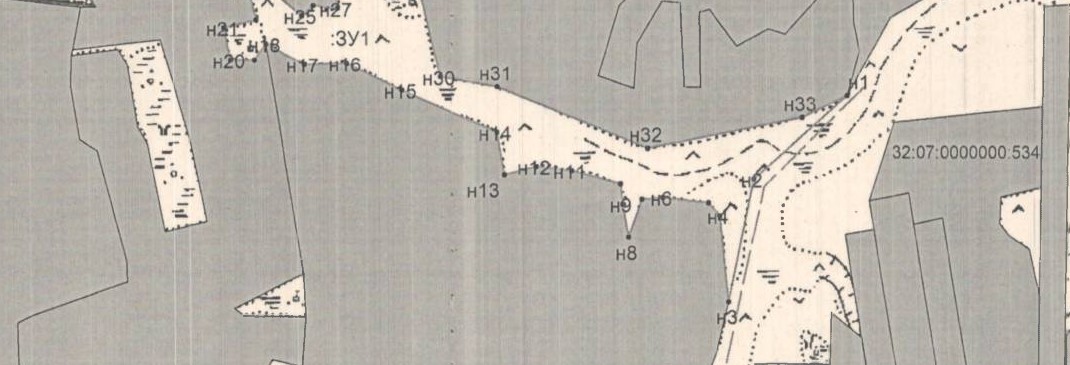 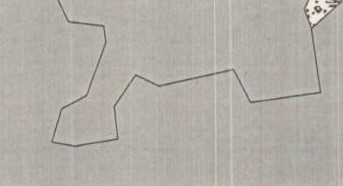 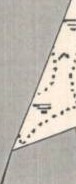 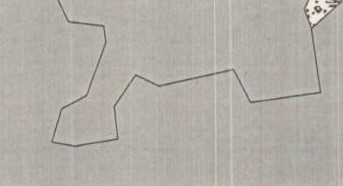 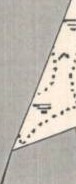 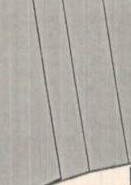 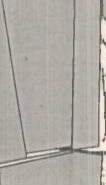 	условные обозначения:	масштаб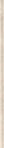 вновь образованная часть границы, сведения о которой достаточны для определения ее местоположенияземельный участок, имеющиеся в ЕГРН сведения о границе которого, достаточны для определенияее местоположения - граница кадастрового квартала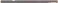  - охранные зоны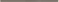 — — - земли общего пользованияграница муниципального образования:3У1 - условное обозначение образуемого земельного участка - обозначение кадастрового квартала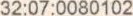  н2 -обозначение характерной точки границы, полученной в результате проведения кадастровых работ	условные обозначения:	масштабвновь образованная часть границы, сведения о которой достаточны для определения ее местоположенияземельный участок, имеющиеся в ЕГРН сведения о границе которого, достаточны для определенияее местоположения - граница кадастрового квартала - охранные зоны— — - земли общего пользованияграница муниципального образования:3У1 - условное обозначение образуемого земельного участка - обозначение кадастрового квартала н2 -обозначение характерной точки границы, полученной в результате проведения кадастровых работ	условные обозначения:	масштабвновь образованная часть границы, сведения о которой достаточны для определения ее местоположенияземельный участок, имеющиеся в ЕГРН сведения о границе которого, достаточны для определенияее местоположения - граница кадастрового квартала - охранные зоны— — - земли общего пользованияграница муниципального образования:3У1 - условное обозначение образуемого земельного участка - обозначение кадастрового квартала н2 -обозначение характерной точки границы, полученной в результате проведения кадастровых работ	условные обозначения:	масштабвновь образованная часть границы, сведения о которой достаточны для определения ее местоположенияземельный участок, имеющиеся в ЕГРН сведения о границе которого, достаточны для определенияее местоположения - граница кадастрового квартала - охранные зоны— — - земли общего пользованияграница муниципального образования:3У1 - условное обозначение образуемого земельного участка - обозначение кадастрового квартала н2 -обозначение характерной точки границы, полученной в результате проведения кадастровых работ	условные обозначения:	масштабвновь образованная часть границы, сведения о которой достаточны для определения ее местоположенияземельный участок, имеющиеся в ЕГРН сведения о границе которого, достаточны для определенияее местоположения - граница кадастрового квартала - охранные зоны— — - земли общего пользованияграница муниципального образования:3У1 - условное обозначение образуемого земельного участка - обозначение кадастрового квартала н2 -обозначение характерной точки границы, полученной в результате проведения кадастровых работ